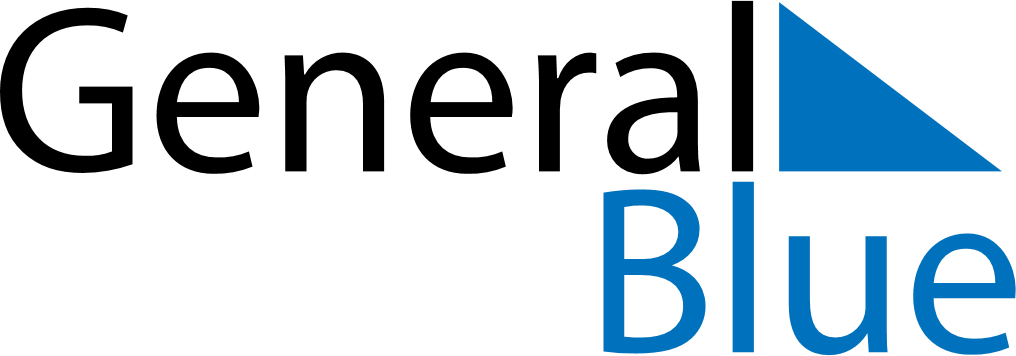 August 2024August 2024August 2024August 2024VenezuelaVenezuelaVenezuelaSundayMondayTuesdayWednesdayThursdayFridayFridaySaturday1223Flag Day456789910111213141516161718192021222323242526272829303031